____________________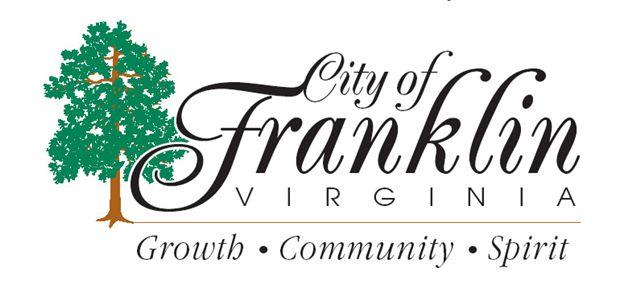 There will be a Work Session to discuss Derelict Property Regulations at 6:00 P.M. All interested parties are invited to attend.____________________________The Work Session will occur prior to the REGULAR MEETING OF THE FRANKLIN CITY COUNCIL TO BE HELD ON MONDAY,January 8, 2018AT 7:00 p.m.City Hall Council Chambers207 W. Second AvenueFranklin, VA 23851____________________________THIS IS A REGULAR SCHEDULED CITY COUNCIL MEETING